Подборка логопедических новогодних стихотворений.Каждый малыш мечтает рассказать у ёлочки стишок для Деда Мороза и получить заветный подарок. 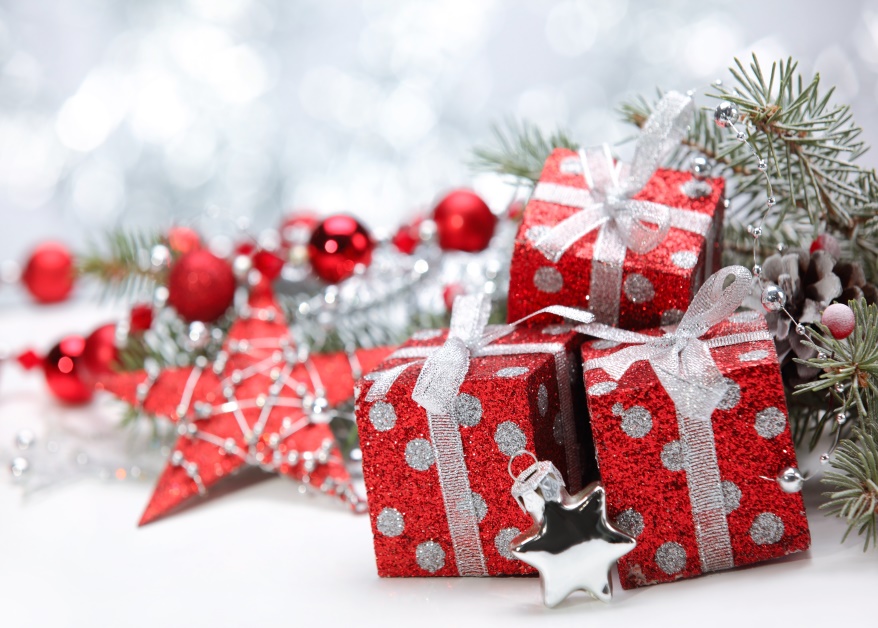      Но что делать, если еще не все звуки у него получаются правильно и красиво? Предлагаю Вашему вниманию подборку специальных логопедических стихотворений, в которых отсутствуют сложные для воспроизведения слова:               «Снежинки»
- Кто снежинки
Делал эти?
За работу
Кто в ответе?
- Я! - ответил Дед Мороз
И схватил меня
За нос!«Что такое Новый год?»	
Что такое Новый год?
Это все наоборот:
Елки в комнате растут,
Белки шишек не грызут,
Зайцы рядом с волком
На колючей елке!
Дождик тоже не простой,
В Новый год он золотой,
Блещет что есть мочи,
Никого не мочит,
Даже Дедушка Мороз
Никому не щиплет нос.«Мы снежинки, мы пушинки...»
Мы снежинки, мы пушинки,
Покружиться мы не прочь.
Мы снежинки-балеринки,
Мы танцуем день и ночь.
Встанем вместе мы в кружок -
Получается снежок.
Мы деревья побелили,
Крыши пухом замели.
Землю бархатом укрыли
И от стужи сберегли.        «НОВЫЙ ГОД»Мне сказали, что, как будто,                                   Наступает Новый годА на что он наступает? И куда же он идёт?Я, когда совсем был мал,                                       Тоже часто наступал:То на хвостик кошке. То на чью -то ножку,Мне сказали, что как будтоДед с мешком ко мне идёт.Он зачем мешок таскает?Что же  он  в мешке несёт?А ещё сказали- ночьюОн в окно к соседям влезУпадёт оттуда - точноНадо вызвать МЧС!«Новый год я ждал давно»Новый год я ждал давно,
На снежинки дул в окно
Во дворе растущей елке
Снегом посыпал иголки.
Если стукнет Дед Мороз,
Не замерзнет елкин нос.«ХИТРЫЕ МЕТЕЛИ»Нас замучили метели.Целый день они гудели!Целый день они стучали и вопили за окном!Ну когда ж на самом делеУспокоятся метели?Мы с котёнком так скучали, что заснули даже днём!И во сне, как в самом делеПтицы мне о  солнце пели. И не понял я вначале, что всё это было сном.Это всё они -  метели 	специально так шумелиВот меня и укачали те метели за окном.                     «На Елке»На ёлочке нашей смешные игрушки:
Смешные ежи и смешные лягушки,
Смешные медведи, смешные олени,
Смешные моржи и смешные тюлени.Мы тоже немножко в масках смешны,
Смешными мы Деду Морозу нужны,
Чтоб радостно было, чтоб слышался смех,
Ведь праздник сегодня веселый у всех!«Наша Елка»Наша елка велика,
Наша елка высока,
Выше мамы, выше папы, 
Достает до потолка.
Будем весело плясать,
Будем песни напевать,
Чтобы елка захотела 
В гости к нам зайти опять!«Я, Зима и санки»На заснеженной полянке
Я , Зима И санки.
Только землю
Снег покроет –
Собираемся мы трое.
Веселимся на полянке –
Я,
Зима
И санки.